Predictions Tool: What do you predict you will observe when mealworms eat?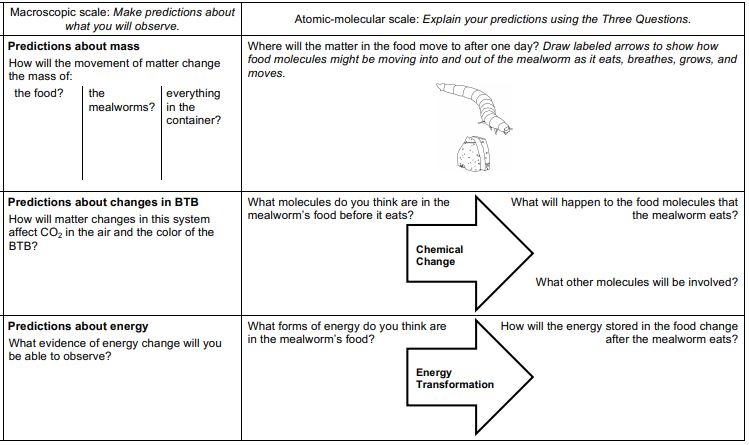 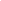 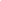 